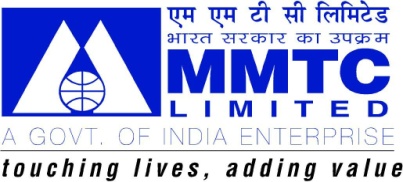 MMTC LIMITED(A Govt. of India Enterprise)Gaurav Towrer II, 2nd Floor, Block-“C”, Malviya Nagar, JLN Marg,JaipurTENDER FOR SALE OF RUBY STONE, PUKHRAJ AND JEWELLERY.TENDER NO. MMTC/JP/PMD/SALE/2017-18/01 DTD. 18.04.2017Closing on 01.05.2017   TERMS & CONDITIONS FOR TENDER: INVITATION FOR BIDS: MMTC LIMITED, Regional Office, Gaurav Tower II, 2nd Floor, Block-“C”, Malviya Nagar, JLN Marg, Jaipur – 302 017 invite bids for sale of Ruby, Pukhraj and Jewellery on “ as is where is basis” as per the terms and conditions prescribed hereunderITEM : Ruby Cut and Ruby Cabs, Yellow Sapphire (Pukhraj) , Studded Gold Jewellery in 18K.QUANTITY :Details of material is as follows:-Material can be inspected at our Sitapura office. Offer should be for Entire quantity of commodity.  reserves the right to increase/decrease the allocation of quantity at its sole discretion. PRICE :Price to be quoted in Rupees as per Annexure-1 on ex-godown basis.  However, if any levy or cess / taxes if payable, shall be to the account of bidder and will have to be paid at the time of taking delivery.	Quality & Quantity at the time of delivery ex-MMTC’s office will be final.VALIDITY :Bid must remain valid upto 1700 hrs. IST on 15TH May, 2017.EARNEST MONEY DEPOSIT (EMD) ( Non-interest bearing):Bid shall be accompanied by an EMD @ 15% of bid value in the form of Demand Draft /Pay Order in favour of “MMTC Ltd.” payable at Jaipur / RTGS payment deposit in our bank A/Cs.EMD of the unsuccessful Bidder(s), including those whose bid(s) are not accepted will be returned within Seven (7 ) working days of closing of the tender.EMD of successful bidder shall stand forfeited if he fails to provide the balance amount of 85 % as applicable, within the total time frame stipulated in the tender.EMD of successful bidder shall be adjusted at the time of final payment of the value of contracted quantity. PAYMENT TERMS :After the acceptance of the Bid, the successful bidder shall make the full payment through Pay Order/DD or transfer of funds to our account within FIVE working days and arrange to lift material immediately. Interest shall be charged @ 12.75% p.a. on monthly rest basis. (Interest rates are subject to change as per circular issued by Banking division of  MMTC Ltd. Corporate Office, New Delhi, without notice to the successful bidder) on balance amount from the date of sale/contract  as per tender terms, till realization of payment by MMTC Ltd. from the Successful bidder All Taxes/ Cess / Levies etc. shall be applicable as at extra and shall be to the account of the bidders. SUBMISSION OF BIDS : The offer complete in all respects marked, “Sale of Ruby, Pukhraj and Jewellery” addressed to the Addl. General Manager, MMTC Limited, Gaurav Tower II, 2nd Floor, Block-“C”, Malviya Nagar, JLN Marg, Jaipur should be submitted in sealed envelope along with requisite EMD latest by 1400 Hrs on 1ST MAY, 2017 in the tender box kept at MMTC’s Gaurav Tower Office.  The tender shall be opened at 1430 hrs. on same day i.e. 1ST MAY, 2017 at the above address.  Bidders or their authorized representatives can attend the opening of the tender, if they wish to do so.  Offers should be submitted as per price bid format provided at Annexure-I.The following may also be complied with:Each page/document must be signed by the Bidder.Offer(s) incomplete or deficient, received late and/or not accompanied by valid EMD shall not be accepted.MMTC reserve the right to accept or reject any or all bids wholly or partially or make counter offer for the bid(s) without assigning any reasons thereof.DOCUMENTS CONSTITUTING CONTRACT:The Invitation of Bids, the terms and conditions of Tender, Bid of the successful bidder(s) and Letter of Acceptance issued by MMTC Ltd. along with any amendment issued prior to signing of contract shall constitute the Contract between MMTC Ltd. and the successful bidder(s).CANCELLATION OF CONTRACT:If the Successful bidder(s) fail to lift the goods with in specified delivery period for reasons other than Force Majeure, MMTC shall be entitled at his option to cancel the contract and recover the damages besides forfeiture of EMD. The Seller shall not be liable to any costs, damages and consequences upon such cancellation of the contract.FORFEITURE OF PERFORMANCE GUARANTEEMMTC reserves the right to forfeit the Performance Guarantee (i.e. the EMD of successful bidder) in case the successful bidder:Fails to lift the goods within the specified period.Commits any breach of Contract or fails to fulfill any term(s) or conditions(s) of the Tender/Contract.OTHER TERMS: Goods are being offered for sale is on “As is where is basis”. Bidder is free to inspect the material before submitting the bid. Segregation will not be permitted.Letter(s) of acceptance will be issued by Fax or E-mail, hand delivery or Registered Post/Courier to the successful bidder(s) and/or his/their Agents(s) within the validity of offer.Unsolicited request for change in quantity and price after the opening of tender shall summarily be rejected and blacklisting of parties resorting to such practice may also result. ARBITRATION: Any dispute or difference in respect of any matter relating to or arising out of the Contract will be settled in accordance with the Rules of Arbitration of Indian Council of Arbitration,  and the award made in pursuance thereof shall be final and binding on the parties.  The venue of the Arbitration will be Delhi.Addl. General ManagerPlace: JaipurDate: 18th April, 2017.“Annexure I”Tender No MMTC/JP/PMD/SALE/2017-18/01 DATED 18.04.2017Price Bid (To be completed by Buyer)Name of the Bidder	: __________________________________Address 		: __________________________________			: __________________________________PAN No.		: __________________________________Sales Tax / VAT No.	: __________________________________Contact Person	 	: __________________________________Tel. No.		: __________________________________Fax No.			: __________________________________E-mail address		: __________________________________Details of EMDD.D./P.O. No.________________________ dated ___________________ for (amount in INR)______________________________________________Name of Bank & Branch : ____________________________________________________________We have carefully gone through the terms and conditions of the tender documents and hereby agree to abide by the same for the fulfillment of the contract and have satisfied ourselves regarding quality etc. Name 			: _____________________________________________________Designation		: _____________________________________________________Signature of the Bidder : ____________________________________________________Seal of Company 	: _____________________________________________________Place 			: _____________________________________________________Date 			: _____________________________________________________SR NOCOMMODITYUNIT OF MEASUREMENTWEIGHT1RUBY (CUT AND CABS ETC)Cts5237.842PUKHRAJ (YELLOW SAPHIRE)Cts53GOLD RING IN 18KGms8.994GOLD CHAIN WITH EMERALD BEADS IN 18KGms9.25GOLD BRACELET WITH RUBY & DIAMOND IN 18KGms19.056GOLD SET WITH RUBY & DIAMOND IN 18KGms78.577CUT & POLISH QUARTZ/ METALSGms134SR.NO.PRODUCTQUANTITY OFFERED RATE (INR)1RUBY5237.84 Cts2PUKHRAJ (YELLOW SAPHIRE)5 Cts3GOLD RING IN 18K8.99 Gms4GOLD CHAIN WITH EMERALD IN 18K9.2 Gms5GOLD BRACELET WITH RUBY & DIAMOND IN 18K19.05 Gms6GOLD SET WITH RUBY & DIAMOND IN18K78.57 Gms7CUT & POLISH QUARTZ/ METALS134 Gms